Post-scuola integrato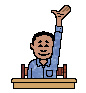 a.s. 2021-2022RICHIESTA DI ISCRIZIONE (corsi di lingue)Il sottoscritto genitore dell’alunno/a ___________________________________________, iscritto alla classe _______, sez. ____ del plesso ________________________________ chiede l’iscrizione al corso di LINGUA ________________________________________nel/i giorno/i _______________________________ dalle ore _______ alle ore _________Dichiara di essere a conoscenza che:Il corso ha durata annuale (50 ore), tranne che non sia diversamente previsto, da ottobre al termine dell’anno scolastico, e segue il calendario scolastico; nei periodi di chiusura della scuola per vacanze o festività il corso sarà sospeso;La quota di iscrizione al corso è di € 25,00 annuali (comprensive di assicurazione, contributo alle spese di sorveglianza, pulizia e amministrazione) I costi per i materiali didattici, per un totale di € ______, ____ dovranno essere versati direttamente all’ente che eroga i corsi;La quota mensile di frequenza è di € 50,00 ed è dovuta per 8 mesi (da ottobre a maggio) per intero indipendentemente dagli eventuali periodi di sospensione per vacanza o festività; nulla sarà invece dovuto per le attività del mese di giugno (compresi gli eventuali saggi finali);Il versamento delle quote deve essere effettuato trimestralmente (3 mesi + 3 mesi + 2 mesi), entro: 15 ottobre, 15 gennaio, 15 aprile; Il versamento delle quote deve essere effettuato a mezzo c/c postale, sul c/c postale n° 24764037, intestato a: Istituto Comprensivo Statale “A.Rosmini” (per versamenti online l’IBAN è: IT58M0760103200000024764037);sul bollettino deve essere obbligatoriamente riportata la seguente causale: “Plesso ……….. (Alvaro/Rosmini) – corso di lingua……. – mese di ……. – alunno…….”Copia della ricevuta del versamento dovrà essere consegnata al sig. Maurizio Curcio Il mancato versamento delle quote nei termini indicati potrà avere come conseguenza, a giudizio insindacabile della scuola, l’esclusione dell’alunno dall’attività;le attività saranno avviate, di norma, al raggiungimento del numero minimo di iscritti specificato sul volantino informativo; non si procederà a sdoppiamento dei corsi fino al superamento del numero massimo di iscritti specificato sul volantino informativo; Data									FirmaRecapito telefonico: _______________ Email: __________________________________